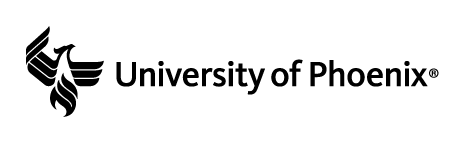 Wk 2 – Apply: SWOT AnalysisName: Selected Organization:Complete a SWOT analysis from a global perspective, if applicable.AnalysisSummarize your findings from the SWOT analysis for the CEO of the organization you chose. Address the following in your 2- to 3-page summary:How would you match the organization’s strengths to its opportunities?  How would you convert the organization’s weaknesses into strengths?What recommendations do you have to mitigate the impact of the threats?What action(s) does the organization need to take to advance their organization goals and/or expand their competitive advantage? Why does the organization need to take this/these action(s)?Citations Access the Reference & Citation Generator for citation assistance. StrengthsWeaknessesOpportunitiesThreats